 GMS Morning Announcement Today’s Date is:  2/5/2019Please stand for the pledge of allegiance.  I pledge allegiance to the flag of the United States of America and to the Republic for which it stands, one nation, under God, indivisible, with liberty and justice for all.We will now pause for a moment of silence.The Cool Tool For this Week: Character Good Morning and here are today’s announcements: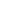 Valentine’s Day is fast approaching! Have you thought about what you will do for that special friend or someone in your life? How about a Crush Gram? Student Council will be selling Crush Grams Monday thru Friday, Feb 4th thru 8th for $1 each. You can choose to send an orange, grape, or strawberry Crush to all those special people you want to remember for Valentine’s Day. Delivery will be on Feb 14th.Chess Club will meet after school today until 3:45. Today is also the due date for turning in permission slip and registration fee to attend the Tazewell County Chess Tournament.Lock in permission slips are due by tomorrow.National Junior Honor Society will be hosting a blood drive on Wednesday, Feb 27th. You can help us by taking home the donor sheet you received 1st hour and having someone you know sign up to donate blood. If your donor shows up to donate, you will receive a pair of sunglasses and a case, and NJHS will treat you to a cookie monster dessert at lunch once the blood drive is complete. Please help us by asking your parents or anyone you know over the age of 16 to donate. Obe Devlin has problems. His family’s farmland has been taken over by developers. His best Tommy has abandoned him. And he keeps getting nosebleeds, because of that thing he doesn’t like to talk about. So Abe hangs out at the nearby creek, in the last wild patch left, picking up trash and looking for animal tracks.One day, he sees a creature that looks kind of like a large dog. And as he watches it, he realizes it eats plastic. Only plastic. Water bottles, shopping bags...No one has seen a creature like this before. The animal becomes Obe’s best friend and biggest secret. But to keep him safe from the developers, Tommy and his friends, Obe must make a decision that might change everything. Read Me and Marvin Gardens, another Rebecca Caudill selection.Today’s lunch menu:Little Smokies, Mac & Cheese & FruitTomorrow’s  Breakfast menu: Biscuit & Gravy & JuiceHave a Great Day!!